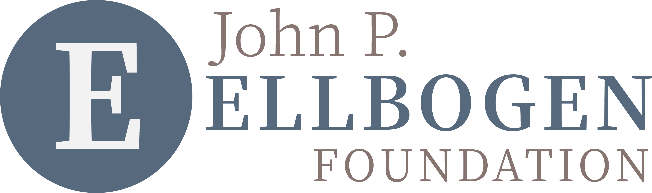 GRADUATE:  All Students Successful Grant Proposal ChecklistOnly complete proposals will be shared with the review committee for evaluation. Please ensure that your proposal includes all components before submission.  Cover Sheet Justification of Need narrative Target Population narrative  Partners narrative  Project Design  Project Evaluation narrative  Budget Worksheet Budget narrative  Statewide Cohort Representation narrative